CHƯƠNG TRÌNH HỘI THẢO GIẢNG DẠY, HỌC TẬP TRIẾT HỌC MÁC–LÊNIN TRONG BỐI CẢNH HIỆN NAYThời gian: Thứ 2, ngày 19/12/2022Địa điểm: - Trực tiếp: Nhà E, phòng 304, Trường Đại học KHXH&NV, 336 Nguyễn Trãi, Hà Nội.- Trực tuyến: Google Meet (https://meet.google.com/avd-dext-rua)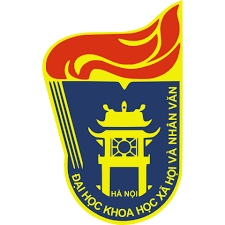 ĐẠI HỌC QUỐC GIA HÀ NỘITRƯỜNG ĐẠI HỌC KHOA HỌC XÃ HỘI VÀ NHÂN VĂNĐẠI HỌC QUỐC GIA TP. HỒ CHÍ MINHTRƯỜNG ĐẠI HỌC KHOA HỌCXÃ HỘI VÀ NHÂN VĂN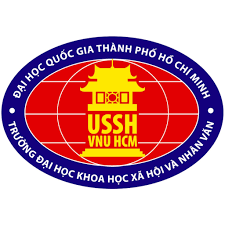 KHAI MẠC07:30 – 08:30KHAI MẠC07:30 – 08:30KHAI MẠC07:30 – 08:30- 07:30 – 08:00: Đón tiếp đại biểu- 08:00 – 08:10: Khai mạc, tuyên bố lý do, giới thiệu đại biểu và các nhà khoa học- 08:10 – 08:20: Phát biểu chào mừng của PGS.TS. Đào Thanh Trường, Phó Hiệu trưởng Trường Đại học Khoa học Xã hội và Nhân văn, ĐHQG Hà Nội- 08:20 – 08:30: Phát biểu đề dẫn Hội thảo- 07:30 – 08:00: Đón tiếp đại biểu- 08:00 – 08:10: Khai mạc, tuyên bố lý do, giới thiệu đại biểu và các nhà khoa học- 08:10 – 08:20: Phát biểu chào mừng của PGS.TS. Đào Thanh Trường, Phó Hiệu trưởng Trường Đại học Khoa học Xã hội và Nhân văn, ĐHQG Hà Nội- 08:20 – 08:30: Phát biểu đề dẫn Hội thảo- 07:30 – 08:00: Đón tiếp đại biểu- 08:00 – 08:10: Khai mạc, tuyên bố lý do, giới thiệu đại biểu và các nhà khoa học- 08:10 – 08:20: Phát biểu chào mừng của PGS.TS. Đào Thanh Trường, Phó Hiệu trưởng Trường Đại học Khoa học Xã hội và Nhân văn, ĐHQG Hà Nội- 08:20 – 08:30: Phát biểu đề dẫn Hội thảoPHIÊN TOÀN THỂNhững vấn đề chung về giảng dạy và học tập Triết học Mác-Lênin hiện nay08:30 – 10:00Chủ tọa: PGS. TS. Lại Quốc Khánh, PGS. TS. Đinh Ngọc Thạch, PGS. TS. Nguyễn Anh TuấnPHIÊN TOÀN THỂNhững vấn đề chung về giảng dạy và học tập Triết học Mác-Lênin hiện nay08:30 – 10:00Chủ tọa: PGS. TS. Lại Quốc Khánh, PGS. TS. Đinh Ngọc Thạch, PGS. TS. Nguyễn Anh TuấnPHIÊN TOÀN THỂNhững vấn đề chung về giảng dạy và học tập Triết học Mác-Lênin hiện nay08:30 – 10:00Chủ tọa: PGS. TS. Lại Quốc Khánh, PGS. TS. Đinh Ngọc Thạch, PGS. TS. Nguyễn Anh Tuấn1PGS. TS. Đinh Ngọc ThạchĐHKHXH&NV, ĐHQGTPHCMMấy suy nghĩ về giảng dạy, học tập Triết học Mác-Lênin với vấn đề phát triển tư duy lý luận trong điều kiện hiện nay tại Việt Nam2TS. Lê Thị VinhĐHKHXH&NV, ĐHQGHNTS. Phan Thành NhâmĐại học Kiến trúc Hà NộiVài suy tư về việc giảng dạy Triết học Mác-Lênin ở Việt Nam hiện nay3PGS.TS. Trần Ngọc Liêu và Ths. Hoàng Văn ThắngĐHKHXH&NV, ĐHQGHNĐánh giá thực trạng và những vấn đề đặt ra đói với việc dạy và học triết học Mác - Lênin ở các trường Đại học Việt Nam4TS. Phạm Thị LoanĐHKHXH&NV, ĐHQGTPHCMNhững mâu thuẫn cơ bản trong quá trình dạy và học môn Triết học Mác-Lênin cho sinh viên không chuyên ngành Triết học trong thời đại hiện nay5TS. Lê Thị HườngViện Triết học, Viện Hàn lâm KHXHVNGiảng dạy, học tập Triết học Mác - Lênin trước những tác động mới hiện nay6Trần Quang AnhHọc viện An ninh Nhân dânGiảng dạy Triết học Mác-Lênin trong tình hình mới, một số vấn đề đặt ra7ThS. Hoàng Văn Thắng và PGS. TS. Trần Ngọc LiêuĐHKHXH&NV, ĐHQGHNHệ thống giải pháp nâng cao chất lượng dạy học Triết học Mác-Lênin ở Đại học Quốc gia Hà Nội8HVCH. Nguyễn Quốc DuyHọc viện Chính trị - Bộ Quốc phòngMột số vấn đề về đổi mới nội dung và phương pháp giảng dạy Triết học Mác-Lênin trong các trường đại học, cao đẳng ở Việt Nam hiện nay9TS. Nguyễn Thị Thanh ThươngHọc viện Quản lý giáo dụcNâng cao hiệu quả học tập môn Triết học Mác - Lênin cho sinh viên các ngành không chuyên lý luận chính trị tại các trường Đại học ở Việt Nam hiện nay10SV Đặng Tuấn Dũng và Phan Thu HươngĐHKHXH&NV, ĐHQGHNMột vài khó khăn phổ biến với học phần Triết học Mác-Lênin của sinh viên: Trải nghiệm của người học11TS. Nguyễn Việt ThanhTrường ĐHSPKT Vĩnh LongNâng cao hiệu quả dạy và học triết học Mác-Lênin ở bậc đại học trước tác động của cuộc Cách mạng công nghiệp 4.012Dương Đình TuấnHọc viên An ninh Nhân dânGiải pháp nâng cao chất lượng học tập Triết học Mác-Lênin cho học viên Học viện An ninh Nhân dân hiên nay13ThS. Mai Thị Hồng HàTrường ĐHCN TPHCMVai trò của Triết học Mác-Lênin trong việc phát triển năng lực tư duy khoa học cho sinh viên trong bối cảnh Cách mạng công nghiệp 4.0GIẢI LAO10:00 – 10:15GIẢI LAO10:00 – 10:15GIẢI LAO10:00 – 10:15TIỂU BAN 1Phương pháp giảng dạy, kiểm tra, đánh giá học phần Triết học Mác-Lênin10:15 – 11:45, phòng E307Chủ tọa: PGS.TS. Đặng Thị Lan, TS. Phạm Hoàng Giang, ThS. Ngô Tuấn PhươngTIỂU BAN 1Phương pháp giảng dạy, kiểm tra, đánh giá học phần Triết học Mác-Lênin10:15 – 11:45, phòng E307Chủ tọa: PGS.TS. Đặng Thị Lan, TS. Phạm Hoàng Giang, ThS. Ngô Tuấn PhươngTIỂU BAN 1Phương pháp giảng dạy, kiểm tra, đánh giá học phần Triết học Mác-Lênin10:15 – 11:45, phòng E307Chủ tọa: PGS.TS. Đặng Thị Lan, TS. Phạm Hoàng Giang, ThS. Ngô Tuấn Phương1PGS. TS. Đặng Thị LanĐHKHXH&NV, ĐHQGHNĐổi mới kiếm tra, đánh giá môn Triết học Mác-Lênin theo hướng tiếp cận năng lực sinh viên ở Đại học Quốc gia Hà Nội2TS. Nguyễn Thị LanĐHKHXH&NV, ĐHQGHNKinh nghiệm kiểm tra, đánh giá môn Triết học Mác-Lênin ở Đại học Quốc gia Hà Nội3NCS. Nguyễn Thị Thùy GiangHọc viện Chính trị - Bộ Quốc phòngTS. Phạm Thu TrangĐHKHXH&NV, ĐHQGHNVận dụng phương pháp serminar trong giảng dạy môn Triết học Mác-Lênin ở các trường đại học hiện nay4TS. Bùi Thị Thanh HuyềnĐại học Kiểm sát Hà NộiXây dựng các chủ đề thảo luận nhóm góp phần nâng cao hiệu quả trong dạy học môn Triết học Mác-Lênin ở trường đại học hiện nay5ThS. Ngô Tuấn PhươngĐHKHXH&NV, ĐHQGTPHCMVận dụng mô hình blended learning trong giảng dạy môn Triết học Mác-Lênin ở các trường đại học hiện nay6TS. Lê Thị Tâm , ThS. Lê Thị Hồng Nhiên, ThS. Phan Thị Thanh HoaTrường ĐHSPKT Vĩnh Long và ĐHKHXH&NV, ĐHQGTPHCMSử dụng công nghệ trong đào tạo trực tuyến – Elearning đối với các môn lý luận chính trị tại trường Đại học sư phạm kỹ thuật Vĩnh Long7TS. Nguyễn TốtTrường Cao đẳng Cảnh sát Nhân dân II - Bộ Công anNâng cao tính thực tiễn trong dạy học môn Triết học Mác-Lênin ở các trường đại học hiện nay8TS. Nguyễn Thị Như và TS. Phạm Thanh HàĐHKHXH&NV, ĐHQGHNThS. Hà Vũ LongHọc viện An ninh Nhân dânCác yếu tố giúp tăng sức hấp dẫn của bài giảng điện tử9Nguyễn Thị XuyênĐại học Ngoại ngữ, Đại học Thái NguyênGiảng dạy Triết học Mác-Lênin theo định hướng phát triển năng lực cho sinh viên hiện nay10ThS. NCS. Nguyễn Quang HùngĐại học Trà VinhNâng cao chất lượng học tập môn triết học và các môn lý luận chính trị qua sử dụng khoá học E-Learning trong giảng dạy tại trường Đại học Trà Vinh11Đỗ Quỳnh HoaTrường ĐHCNTT&TT, Đại học Thái NguyênSử dụng sơ đồ tư duy trong giảng dạy Triết học Mác-Lênin cho sinh viên hiện nay12ThS. Nguyễn Thị ToanThS. Bùi Văn HàTrường Đại học Sư phạm Kỹ thuật Hưng YênĐôi điều suy nghĩ về việc dạy học Triết học Mác-Lênin ở trường Đại học Sư phạm Kỹ thuật Hưng Yên13TS. Võ Châu ThịnhĐHKHXH&NV, ĐHQGTPHCMVề đổi mới phương pháp giảng dạy môn Triết học Mác-Lênin ở Việt Nam hiện nayTIỂU BAN 2Chương trình, nội dung giảng dạy học tập học phần Triết học Mác-Lênin10h15 – 11h45, phòng E304Chủ tọa: PGS. TS. Cao Xuân Long, TS. Trần Thị Điểu, TS. Phạm Thu TrangTIỂU BAN 2Chương trình, nội dung giảng dạy học tập học phần Triết học Mác-Lênin10h15 – 11h45, phòng E304Chủ tọa: PGS. TS. Cao Xuân Long, TS. Trần Thị Điểu, TS. Phạm Thu TrangTIỂU BAN 2Chương trình, nội dung giảng dạy học tập học phần Triết học Mác-Lênin10h15 – 11h45, phòng E304Chủ tọa: PGS. TS. Cao Xuân Long, TS. Trần Thị Điểu, TS. Phạm Thu Trang1PGS. TS. Cao Xuân LongĐHKHXH&NV, ĐHQGTPHCMPhát triển đội ngũ giảng viên Triết học tại ĐHQGTPHCM trong thời đại công nghệ 4.02PGS.TS. Nguyễn Xuân TếThS. Đỗ Thị NgânĐHKHXH&NV, ĐHQGTPHCMNâng cao năng lực thực tiễn phù hợp yêu cầu khách quan trong dạy và học môn Triết học Mác-Lênin3PGS. TS. Vũ Công ThươngTrường Đại học Sài GònGiảng dạy Triết học Mác-Lênin với việc phát triển tư duy phản biện cho sinh viên trong điều kiện đổi mới hiện nay4TS. Đào Tuấn HậuĐHKHXH&NV, ĐHQGTPHCMMột số vấn đề về tư duy phản biện trong dạy và học môn Triết học Mác-Lênin5ThS. Hoàng Thị DuyênTrường ĐHCN TP HCMVai trò của kỹ năng tư duy phản biện triết học Mác-Lênin đối với sinh viên đại học hiện nay6PGS. TS. Nguyễn Anh TuấnTS. Phạm Quỳnh ChinhĐHKXH&NV, ĐHQGHNXây dựng niềm tin khoa học cho sinh viên qua môn học Triết học Mác-Lênin7TS. Nguyễn Thị Hồng HạnhTrường Cao đẳng Kinh tế, Kỹ thuật và Thủy sảnGiảng dạy nội dung Triết học Mác-Lênin trong chương trình cao đẳng - thực tiễn từ Trường Cao đẳng Kinh tế, Kỹ thuật và Thuỷ sản8TS. Hà Thị BắcTS. Trần Thị ĐiểuĐHKHXH&NV, ĐHQG HNVấn đề sứ mệnh lịch sử của giai cấp công nhân qua tác phẩm “Tuyên ngôn của Đảng Cộng Sản”: Một số vận dụng trong quá trình giảng dạy9TS. Đặng Hà ChiĐH Văn hoá HNTS. Nguyễn Thị LiênĐHKHXH&NV, ĐHQG HNMột số nội dung khoa học tự nhiên mới cần bổ sung trong giảng dạy học phần Triết học Mác-Lênin10TS. Lê Văn HùngHọc Viện Nông nghiệp Việt NamTS. Hà Thị BắcĐHKHXH&NV, ĐHQG HNKhai thác giá trị khoa học của một số luận điểm trong tác phẩm “Tuyên ngôn của Đảng Cộng sản” để giảng dạy Học thuyết hình thái kinh tế - xã hội11ThS. NCS. Đỗ Quang HuyHọc viện An ninh Nhân dânNhững đặc trưng của QHSX trong thời kỳ hiện nay và một số vấn đề cần quán triệt trong giảng dạy môn Triết học Mác-L12Lê Thị ThùyTrường Đại học Hùng VươngMột số yêu cầu đối với giảng viên giảng dạy Triết học Mác–Lênin trước tác động của tình hình trong nước và thế giới hiện nay13TS. Mai Diệu AnhHọc viện An ninh Nhân dânPhát huy vai trò của giảng viên giảng dạy Triết học Mác-Lênin trong đấu tranh phản bác các quan điểm sai trái, thù địch hiện nayBẾ MẠC11h45 – 12h00Chủ tọa: PGS. TS. Nguyễn Anh Tuấn, PGS. TS. Cao Xuân LongBẾ MẠC11h45 – 12h00Chủ tọa: PGS. TS. Nguyễn Anh Tuấn, PGS. TS. Cao Xuân LongBẾ MẠC11h45 – 12h00Chủ tọa: PGS. TS. Nguyễn Anh Tuấn, PGS. TS. Cao Xuân LongKênh hỗ trợ:- Các vấn đề liên quan đến hội thảo: TS. Phạm Thu Trang, 0984964662 (Tel, Zalo)- Các vấn đề liên quan đến phòng Online: TS. Mai K Đa, 0905516651 (Tel, Zalo)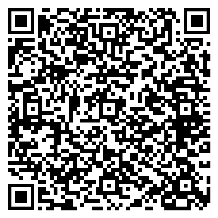 